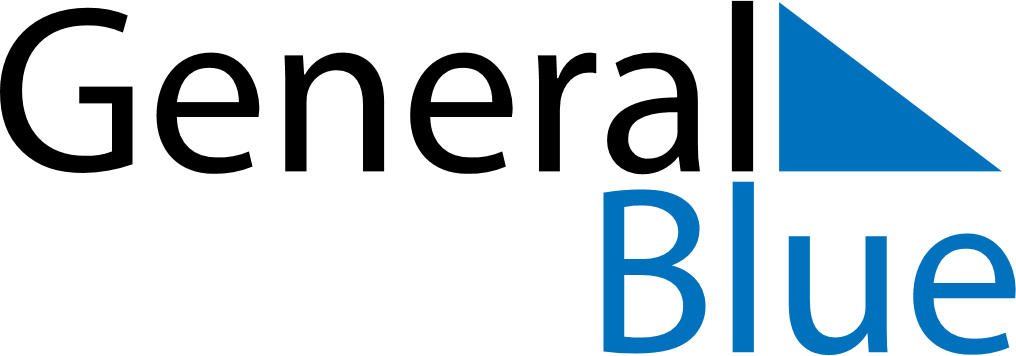 Weekly CalendarJuly 10, 2022 - July 16, 2022Weekly CalendarJuly 10, 2022 - July 16, 2022Weekly CalendarJuly 10, 2022 - July 16, 2022Weekly CalendarJuly 10, 2022 - July 16, 2022Weekly CalendarJuly 10, 2022 - July 16, 2022Weekly CalendarJuly 10, 2022 - July 16, 2022Weekly CalendarJuly 10, 2022 - July 16, 2022SundayJul 10SundayJul 10MondayJul 11TuesdayJul 12WednesdayJul 13ThursdayJul 14FridayJul 15SaturdayJul 165 AM6 AM7 AM8 AM9 AM10 AM11 AM12 PM1 PM2 PM3 PM4 PM5 PM6 PM7 PM8 PM9 PM10 PM